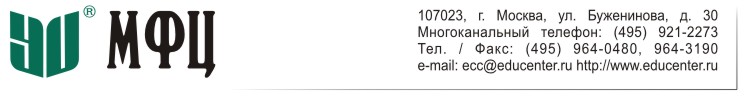 18 августа 2022 г.Семинар«Противодействие неправомерному использованию инсайдерской информации и манипулированию рынком»Институт МФЦ приглашает Вас принять участие в семинаре «Противодействие неправомерному использованию инсайдерской информации и манипулированию рынком», который состоится в Москве 18 августа 2022 г. Возможно участие онлайн. В ПРОГРАММЕ СЕМИНАРА:Обзор основных положений Федерального закона от 27.07.2010 г. № 224-ФЗРазработка и внедрение правил внутреннего контроля по предотвращению, выявлению и пресечению неправомерного использования инсайдерской информации и манипулирования рынком (Указание Банка России 5222-У)Составление перечней инсайдерской информацииПорядок взаимодействия с инсайдерами: кто они, как вести и передавать список инсайдеров организатору торговли, какие ограничения накладывать на инсайдеров и как запрашивать у них информацию (Указания Банка России 5128-У, 5129-У, Приказ 13-51 пз/н, Указание Банка России 5720-У)Особенности неправомерного использования инсайдерской информации и практик манипулирования рынкомПостроение системы мониторинга потенциально нестандартных операций: какие операции отслеживать, какие критерии использовать и как проводить анализСеминар проводит: Эксперт-практик в области построения систем противодействия неправомерному использованию инсайдерской информации и манипулированию рынком.Место и время проведения: Семинар будет проходить в помещении Института МФЦ по адресу: ул. Буженинова, д. 30. Проезд до станции метро «Преображенская площадь». Начало регистрации в 09.30. Время проведения: 10.00 – 13.00. Возможно участие онлайн.Стоимость и скидки: Стоимость участия в семинаре для одного участника составляет 8 000 (Восемь тысяч рублей). Скидки в размере 10 процентов предоставляются клиентам Института/Учебного центра МФЦ, а также начиная со второго слушателя от одной компании. В стоимость включаются кофе-брейк и методические материалы.Административная информация: Заявки на участие в семинаре просьба направлять до 17 августа 2022 г. включительно на имя Махнович Инна по тел./ф. (495) 921-2273, доб. 136 e-mail: seminar6@educenter.ru , Интернет: www.educenter.ruФедеральный Закон № 224-ФЗ о противодействии неправомерному использованию инсайдерской информации и манипулированию рынком, а также указание Банка России №5222-У, описывающие процессы противодействия неправомерному использованию инсайдерской информации и манипулированию рынком, являются важными и актуальными для субъектов российского финансового рынка. Кроме этого, надзорные и государственные органы уделяют серьезное внимание реализации данного законодательства в профессиональных участниках рынка, эмитентах ценных бумаг и кредитных организациях.С 1 апреля 2020 года вступило в силу указание Банка России 5222-У, отражающее требование к правилам к правилам внутреннего контроля по предотвращению, выявлению и пресечению неправомерного использования инсайдерской информации и (или) манипулирования рынком рядом субъектов Федерального Закона №224-ФЗ. Требования указания Банка России привели к необходимости реализации на стороне ряда участников финансового рынка целого комплекса контрольных процедур, призванных противодействовать неправомерному использованию инсайдерской информации и манипулированию рынком.В рамках указанных процедур на ответственных должностных лиц возлагаются обязанности по осуществлению контроля за составление перечней инсайдерской информации, порядком доступа и раскрытия инсайдерской информация, мониторинга процессов ведения списков инсайдеров, оценка эффективности мониторинга потенциально нестандартных операций, определением и выполнением условий совершения операций с финансовыми инструментами лицами, включенными в список инсайдеров, и связанными с ними лицами и т.д.Ознакомиться с полным перечнем требований, а также получить практические рекомендации по их выполнению с целью защиты финансового учреждения в том числе от недобросовестных практик можно на семинаре «Противодействие неправомерному использованию инсайдерской информации и манипулированию рынком», в ходе которого будут освещены актуальные положения нормативных документов.К участию в семинаре приглашаются руководители и специалисты служб внутреннего контроля, комплаенса, финансового мониторинга, юридического управления, а также физические лица, которые являются инсайдерами юридических лиц либо в силу своих профессиональных обязанностей являются потенциальными получателями инсайдерской информации (члены советов директоров, правления, ревизионной комиссии, сотрудники, имеющие отношения к заключению, оформлению и учету операций на финансовом рынке).